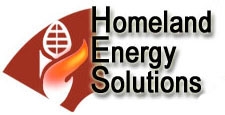 HOMELAND needs corn this week.  Some of you owe us corn and I know you all have a ton of things to do, but we need the corn that is owed to us.  Some of you still owe us april corn.  Couple comments:If you have corn to sell and can get it here this week – we are paying a premium and are in the bargaining mood. Please call us.Those of you that are hauling and taking care of us thru this rough spot- I remember those that take care of us and those that don’t.Thx, and be careful out there during this busy time.stan